`OBJECTIVE	To be to able work in an environment that could enhance and develop my 	skills. 			To contribute in the progress of your Company and be a part of your  				             success.PROFESSIONAL PROFILEProper phone etiquetteAbility to speak and write clearly and accuratelyDemonstrates proficiency in typing and grammarKnowledge of customer service principles and practicesWillingness to co-operate with others and work to the greater goodKnowledge on Microsoft Office Tools like Microsoft Word, Excel,			  	PowerPoint, etc.Knowledge on MAC applications and tools.Knowledge in Adobe Photoshop and Micro Media Flash.Knowledge on Programming Languages such as Visual Basic, Basic			   	6.0 And Java.Knowledge in NetworkingWorking knowledge on hardware and software installation.Can work long hours and willing to work on shifts and holidays.Excellent spoken and written English.Can easily adapt to changes and to a new working environment.Have passion for workWORKING EXPERIENCECUSTOMER SERVICE REPRESENTATIVE		Etisalat, Emirates Telecommunications Company		Prestige AccountEtisalat Contact Centre		UAE		January 2015 – January 2016Responsibilities:Diagnose and resolve customer’s problem with Internet Connection Problems, IPTV, Landline and Mobile Problems over the phone.Creates ticket for issues outside the scope of support and send itdesignated team.Answers inquiry about the product and services provided by the company.TECHNICAL SUPPORT REPRESENTATIVE		24/7 Customer Philippines, Inc.		September 2014- November 2014Responsibilities:Working with customers  to identify computer problems and advising on the solutionDiagnose and resolve technical hardware and software issues involving internet connectivity, web mails and more.			IT HELPDESK ANALYST			Xerox Services Inc.			March 2014 – August 2014Responsibilities:Provides initial assessment, triage, research and resolution of basic				Incidents and request regarding the use of application software 				Products and /or infrastructure componentsAddresses and resolves basic incidents and requests; logs all incidents and requests; engages other service desk resources or appropriate service resources to resolve incidents that are beyond the scope of their ability or responsibility.Creates a positive customer support experience and builds strongRelationships through deep problem understanding, ensuring timelyResolution or escalation, communicating promptly on progress, andhandling customers with a consummately professional attitude.COLLECTIONS SPECIALIST			Stream Global Services			July 2011 – March 2014			Responsibilities:Keep tracks of accounts that are not current and contact customers for past due amounts.Contact customers with delinquent accountsMake customers aware of late fees for paymentNegotiate fees and implement a strategic payment plan that suits the customer’s needsTECHNICAL/CUSTOMER SERVICE REPRESENTATIVE			Stream Global Services			July 2011 – March 2014			Responsibilities:Provides high level of technical assistance to clients / customers, installation and troubleshooting their phone devices.Providing utmost customer service to clients / customer with their inquiries and problems over the phone.Assisting and resolving issues of customers with quality of service.Manager On Duty (MOD) - Vonage CSOBQ			July 2013-November 2013			Subject Matter Expert (SME) - Vonage CSOBQ			November 2012-January 2013TECHNICAL SUPPORT REPRESENTATIVE			Sykes Asia, Inc.			July 2009 – July 2011			Responsibilities:Provides answers to questions from customers regarding use and 				trouble-shooting of equipment usually over the phone; can either be 				             hardware, software, use or applications Resolve customer issues regarding internet connection problems and landline services.TELESALES REPRESENTATIVESykes Asia, Inc.July 2009 – July 2011			Responsibilities:Contact customers directly by telephone to make salesSupport field sales representatives by setting appointments or qualifying prospectsCall customers to check their details and update contact recordsLet customers know about new products or promotions that are relevant to their needs or preferencesCUSTOMER SERVICE ASSISTANT			United Parcel Service (UPS)			March 2009 – July 2009			Responsibilities:Delivers exceptional customer service.Process packages for courier shippingHandles Tracking inquiriesAnswer telephone inquiries from customers regarding UPS services, benefits etc.			INTERNET CAFÉ ATTENDANT 			L337 Internet Gaming and Lounge			March 2008 – March 2009			ON-THE-JOB TRAINEE			International Pharmaceuticals Incorporation (Hardware Section)EDUCATIONAL ATTAINMENT			Tertiary Education:		University of Cebu – Banilad Campus							Bachelor of Science InformationTechnologySecondary Education:		St. Martin de Porres Academy							Cebu			Primary Education:		Bitoon Elementary SchoolCebuSEMINARS AND TRAININGS			Anti-Hacking Seminar 2008			University of Cebu-Banilad Campus			Philippines			Personality Development 2008			University of Cebu-Banilad Campus			Philippines			I.T. Youth Congress 2007			Cebu Coliseum			PhilippinesPERSONAL PROFILEAge				28		Status				Single		Gender				Female		Birth Date			March 23, 1987		Birth Place			Cebu		Height 				5’4		Weight				115 lbs.		Languages / Dialects		EnglishFirst Name of Application CV No: 1668828Whatsapp Mobile: +971504753686 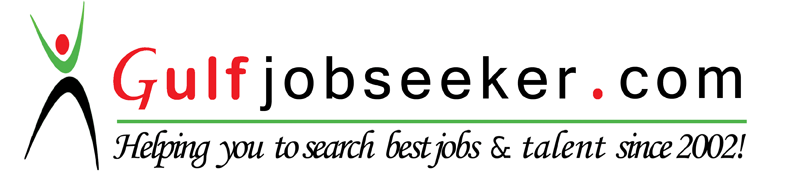 